ПОЛОЖЕНИЕ
О РЕСПУБЛИКАНСКОМ ДЕТСКО-ЮНОШЕСКОМ КОНКУРСЕ ТВОРЧЕСКИХ РАБОТ
«Я – ГРАЖДАНИН ВЕЛИКОЙ СТРАНЫ»Общие положения
Участники конкурса
Содержание конкурса
Оформление конкурсных работ
Конкурс эссе
Кокурс художественных плакатов и рисунков
Конкурс фотографий
Общие требования к конкурсным работам
Сроки проведения
Организация работы
Награждение победителей и призёров
1. ОБЩИЕ ПОЛОЖЕНИЯ1.1. Настоящее Положение о Республиканском детско-юношеском конкурсе творческих работ «Я – гражданин Великой страны» (далее – Конкурс) определяет порядок организации и проведения Конкурса на территории Республики Башкортостан, его организационное обеспечение, порядок участия в Конкурсе и определения победителей и призеров в 2014-2015 учебном году.
1.2. Конкурс является образовательно-патриотическим проектом, реализуемым на принципах общественно-государственного партнерства.
1.3. Конкурс является составной частью Республиканского образовательно-патриотического проекта для школьников «Я – гражданин Великой страны».
1.4. Организатор Конкурса – Общественный комитет по развитию и поддержке образовательных проектов в Республике Башкортостан «Виктори».
1.5. В Конкурсе принимают участие на добровольной основе обучающиеся 2-11 классов государственных, муниципальных и негосударственных образовательных организаций.
1.6. В 2014/2015 учебном году на Конкурсе принимаются работы, посвященные 70-летию Победы в Великой Отечественной войне 1941-1945 годов.
1.7. Рабочим языком проведения Конкурса является русский язык.
1.8. Организатор не несёт ответственность за получение некорректной информации о Конкурсе, если участник получил такую информацию в неофициальном порядке.
1.9. Участие в Конкурсе является открытым и бесплатным.2. УЧАСТНИКИ КОНКУРСА2.1. К участию в Конкурсе приглашаются все обучающиеся 2-11 классов общеобразовательных организаций.
Возрастные группы объединяют следующие параллели обучающихся: 2-3 классы, 4-5 классы, 6-7 классы, 8-9 классы, 10-11 классы.
2.2. К участию в муниципальном этапе Конкурса допускаются победители школьного этапа Конкурса. Количество участников районного этапа от каждой общеобразовательной организации не должно превышать 3 человек от каждой параллели.
2.3. К республиканскому этапу Конкурса допускаются победители муниципального этапа Конкурса I место). Количество участников республиканского этапа от каждого муниципалитета не должно превышать 3 человек от каждой параллели.3. СОДЕРЖАНИЕ КОНКУРСА3.1. Конкурс состоит из трех номинаций с общим названием «Я – гражданин Великой страны» :Номинация № 1 - литературные произведения в стихах, прозе, а также эссе или статьи на русском языке.
Номинация № 2 - художественные плакаты и рисунки.3.2. Конкурс проводится в три этапа: школьный, муниципальный и республиканский (заключительный). 
3.3. Итоги подводятся для каждой возрастной группе обучающихся отдельно.4. ОФОРМЛЕНИЕ КОНКУРСНЫХ РАБОТНОМИНАЦИЯ № 1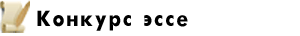 - литературные произведения в стихах, прозе, а также эссе или статьи на русском языке. Объем - не более 10 тысяч знаков. Формат А4. Шрифт 14 Times. Поля: верхнее 1 см, левое 3 см, переплет 0 см, нижнее 1 см, правое 1,5 см, положение переплета – слева. При оформлении титульного листа руководствоваться общими требованиями к конкурсным работам.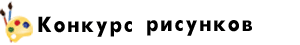 НОМИНАЦИЯ № 2– художественные плакаты и рисунки. Размер работы должен быть не менее формата А4 (210х290) и не более А1 (60х84).Конкурсные работы принимаются в оформленном для экспонирования виде, предпочтительный размер 40х60 см. Каждая работа сопровождается паспортом и этикеткой.
Паспорт работы заполняется на компьютере (шрифт 14) и содержит: 
• наименование работы, ее размеры и техника исполнения; 
• фамилия, имя и возраст (дата рождения) автора, класс и номер школы, домашний адрес (с почтовым индексом) и телефон автора, адрес в сети Интернет, контактный телефон для связи с представителем участника; 
• фамилия, имя и отчество педагога (наставника), его телефон и адрес в сети Интернет;
• Паспорт работы прикрепляется с обратной стороны работы.
Этикетка работы заполняется на компьютере (шрифт 14) и содержит: 
• наименование работы, ее размеры и техника исполнения, 
• фамилия имя и возраст (дата рождения) автора, класс и номер школы;
• Этикетка работы прикрепляется к лицевой стороне работы справа внизу.
При пересылке не допускается свертывание и сгибание работ.
Рисунки могут быть выполнены на любом материале (ватман, картон, холст, и т.д.) и исполнены в любой технике рисования:
• бумагопластика (оригами, аппликация, аппликация в технике рваной бумаги, квилинг);
• масло, акварель, тушь, цветные карандаши, мелки, сангин, уголь, гуашь и т.д.;
• батик (холодный, горячий, свободная роспись на ткани).
5. ОБЩИЕ ТРЕБОВАНИЯ К КОНКУРСНЫМ РАБОТАМКонкурсная работа должна быть посвящена 70-летию Победы в Великой Отечественной войне

На Конкурс принимаются работы, выполненные в текущем учебном году.

Все работы должны следовать принципам гуманизма и толерантности.

На Конкурс принимаются работы отдельных авторов в рамках установленных номинаций и не более двух работ в одной номинации. 

Копии работ при подведении итогов Конкурса не рассматриваются. Конкурсные работы не рецензируются и не возвращаются. Организатор имеет право на редактирование и использование работ, принятых на Конкурс, в издательских, рекламных и иных полиграфических материалах с целью информационного продвижения. Все права по использованию конкурсных работ принадлежат организаторам проекта.

На Конкурс принимаются работы, не нарушающие права и достоинства граждан. На конкурс принимаются работы исключительные, имущественные права на которые не переданы третьему лицу и ранее не размещенные на сайтах. Не допускается использование одной и той же работы в нескольких номинациях.

Работы, не соответствующие условиям Конкурса, к рассмотрению не принимаются.

Работа должна сопровождаться заявкой на участие в Конкурсе содержащая информацию об авторе: фамилия, имя и возраст (дата рождения) автора, класс и номер школы, домашний адрес (с почтовым индексом) и телефон автора, адрес в сети Интернет, контактный телефон для связи с представителем участника, а также информацию о педагоге/наставнике: фамилия, имя и отчество педагога (наставника), должность, его телефон и адрес в сети Интернет.КРИТЕРИИ ОЦЕНКИ РАБОТ:• соответствие работы теме конкурса;
• раскрытие темы;
• актуальность творческой идеи;
• нестандартность мышления;
• оригинальность художественного и творческого решения;
• профессиональное мастерство;
• ценность материала для решения поставленных задач;
• техническое исполнение.ЧЛЕНЫ ЖЮРИ (эксперты) КОНКУРСА– авторитетные учителя-историки и руководители общеобразовательных учреждений, представители ветеранских организаций, представители муниципалитетов Республики Башкортостан, яркие представители науки, видные военачальники, конструкторы, видные общественные и политические деятели Российской Федерации и Республики Башкортостан.6. СРОКИ ПРОВЕДЕНИЯ:Конкурс проводиться в три этапа.1 этап «Школьный»: с 1 по 15 декабря 2014 года – работа Жюри школьного этапа Конкурса. 2 этап «Муниципальный»: с 1 по 15 февраля 2015 года – работа Жюри муниципального этапа Конкурса. 3 этап «Республиканский»: с 15 по 31 марта 2015 года – работа Жюри республиканского этапа Конкурса.7. ОРГАНИЗАЦИЯ РАБОТЫ7.1. Общее руководство проведением Конкурса и ее организационное обеспечение осуществляет Городской Оргкомитет Конкурса.
7.2. На каждом этапе Конкурса создаются свои оргкомитеты, одной из задач которого является реализация права обучающихся общеобразовательных учреждений на участие в Конкурсе.
7.3.1. Организатором школьного этапа Конкурса является государственные, муниципальные и негосударственные образовательные организации принимающие участие в Конкурсе.
В каждой общеобразовательной организации создается свой оргкомитет, который берет на себя руководство по организации и проведению Конкурса непосредственно в общеобразовательной организации.
В состав оргкомитета Конкурса включаются: председатель, секретарь и члены оргкомитета.
Председатель школьного оргкомитета Конкурса формирует список участников школьного этапа Конкурса.
7.3.2. Организатором муниципального этапа Конкурса являются муниципальные органы управления образованием Республики Башкортостан.
В каждом муниципалитете создается свой оргкомитет, который берет на себя руководство по организации и проведению Конкурса в своем муниципалитете.
В состав оргкомитета Конкурса включаются: председатель, секретарь и члены оргкомитета.
7.3.3. Организатором республиканского (заключительного) этапа Конкурса является Республиканский оргкомитет Конкурса при содействии муниципальных оргкомитетов. 
7.4. Оргкомитеты школьного и муниципального этапов Конкурса:
– определяют победителей и призеров по каждой возрастной группе соответствующих этапов Конкурса;
– анализируют, обобщают итоги Конкурса и представляют отчет о проведении Конкурса (школьный в муниципальный, муниципальный в Республиканский оргкомитет);
– готовят материалы для освещения организации и проведения Конкурса в средствах массовой информации.7.5. Республиканский оргкомитет Конкурса: – устанавливает сроки проведения школьного, муниципального и заключительного этапов Конкурса;
– утверждает требования к проведению Конкурса; 
– формирует состав Республиканского Жюри заключительного этапа Конкурса; 
– определяет количественный состав участников заключительного этапа Конкурса из числа победителей муниципального этапа Конкурса; 
– обеспечивает школьные и муниципальные оргкомитеты Конкурса информационными материалами о Конкурсе, а также всеми необходимыми методическими материалами для работы жюри на всех этапах проведения Конкурса в электронном виде;
– анализирует, обобщает итоги Конкурса и представляет отчет о проведении Конкурса Учредителям Уфимского городского образовательно-патриотического проекта для школьников «Я – гражданин Великой страны»; 
– рассматривает и вносит предложения Учредителям Проекта «Я – гражданин Великой страны» по совершенствованию и дальнейшему развитию Конкурса; 
– готовит материалы для освещения организации и проведения Конкурса в средствах массовой информации;
– готовит материалы по итогам Конкурса для Оргкомитета Республиканского детско-юношеского фестиваля «Гагаринские дни в Уфе»;
– принимает решение о награждении по итогам проведения Конкурса наиболее отличившихся представителей организационных комитетов всех уровней, членов районных и городских экспертных групп, партнеров Конкурса. 
7.6. Состав Жюри каждого этапа Олимпиады формируется оргкомитетом соответствующего этапа Олимпиады
7.7. Жюри каждого этапа Олимпиады:
– осуществляет оценку работ участников школьного, районного и заключительного этапов Конкурса;
– определяет победителей и призеров соответствующего этапа Конкурса;
– составляет протокол результатов Конкурса;
– решение Жюри является окончательным и обжалованию не подлежит;
– представляет в оргкомитеты соответствующих этапов Конкурса аналитические отчеты о результатах проведения соответствующих этапов Конкурса.8. НАГРАЖДЕНИЕ ПОБЕДИТЕЛЕЙ И ПРИЗЁРОВ8.1. Призеры (II и III места) третьего (республиканского) этапа Конкурса награждаются соответствующими Дипломами и памятными медалями.
8.2. Победители третьего (городского) этапа Конкурса награждаются соответствующими Дипломами и медалями Совета по общественным наградам Российской Федерации
8.3. Учителя-наставники, оказавшие всестороннюю поддержку Победителям Конкурса (определяются по результатам анкетирования участников Конкурса), награждаются Почетными грамотами и медалями Совета по общественным наградам Российской Федерации.
8.4. Учителя-наставники, оказавшие всестороннюю поддержку призерам Конкурса (определяются по результатам анкетирования участников Конкурса), награждаются Почетными грамотами.
8.5. Образовательные учреждения, принявшие активное участие в Конкурсе (количество участников должно составлять не менее 50% обучающихся 2 – 11 классов), награждаются соответствующими дипломами. 
8.6. Награждение Победителей и призеров Олимпиады и Конкурса состоится в мае 2015 года на специальной общественно-значимой церемонии «Я - гражданин Великой страны», с участием легендарных советских и российских космонавтов, спортсменов, ярких представителей науки, культуры и искусства, видных военачальников, конструкторов, общественных и политических деятелей Российской Федерации и Республики Башкортостан.